Surporting Information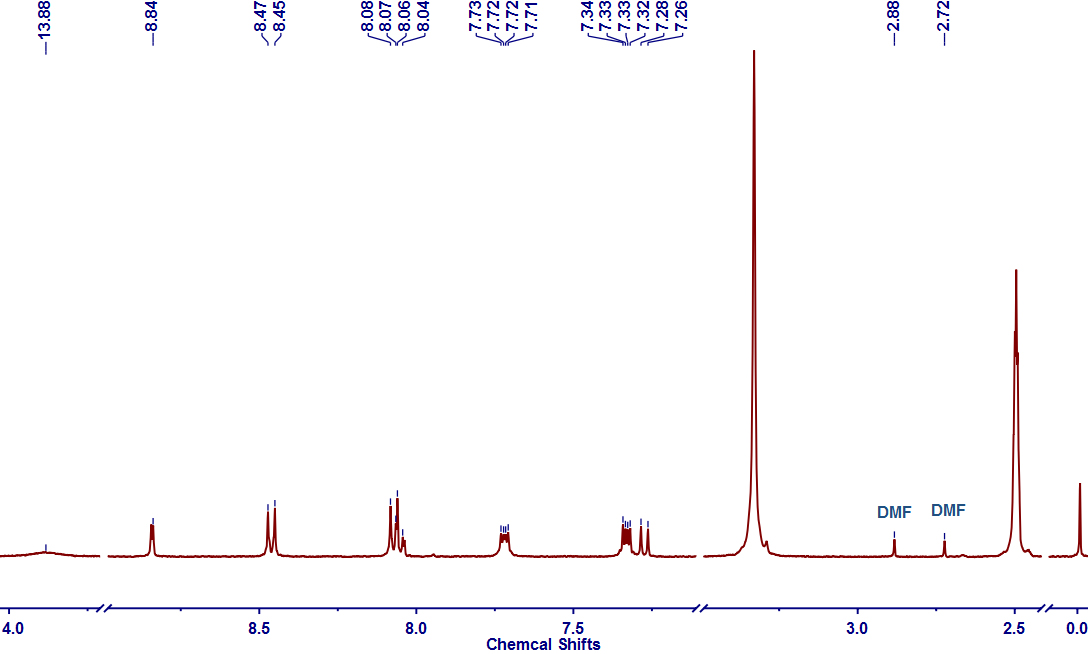 Figure S1. 1H NMR spectrum of S1 in DMSO-d6.In Figure S1, the signals of 2.72 and 2.88 ppm colud be assigned to the solvent impurities of dimethylformamide (DMF). In our experiments, the dimethyl sulfoxide (DMSO) was used as the polar solvent. DMF is also a polar solvent, which is always used for the investigation of sensing behavior [1], and there isn’t much difference among λmax of sensor in DMSO or DMF solvent. That is, the negative effects generated from the traces of DMF can be ignored.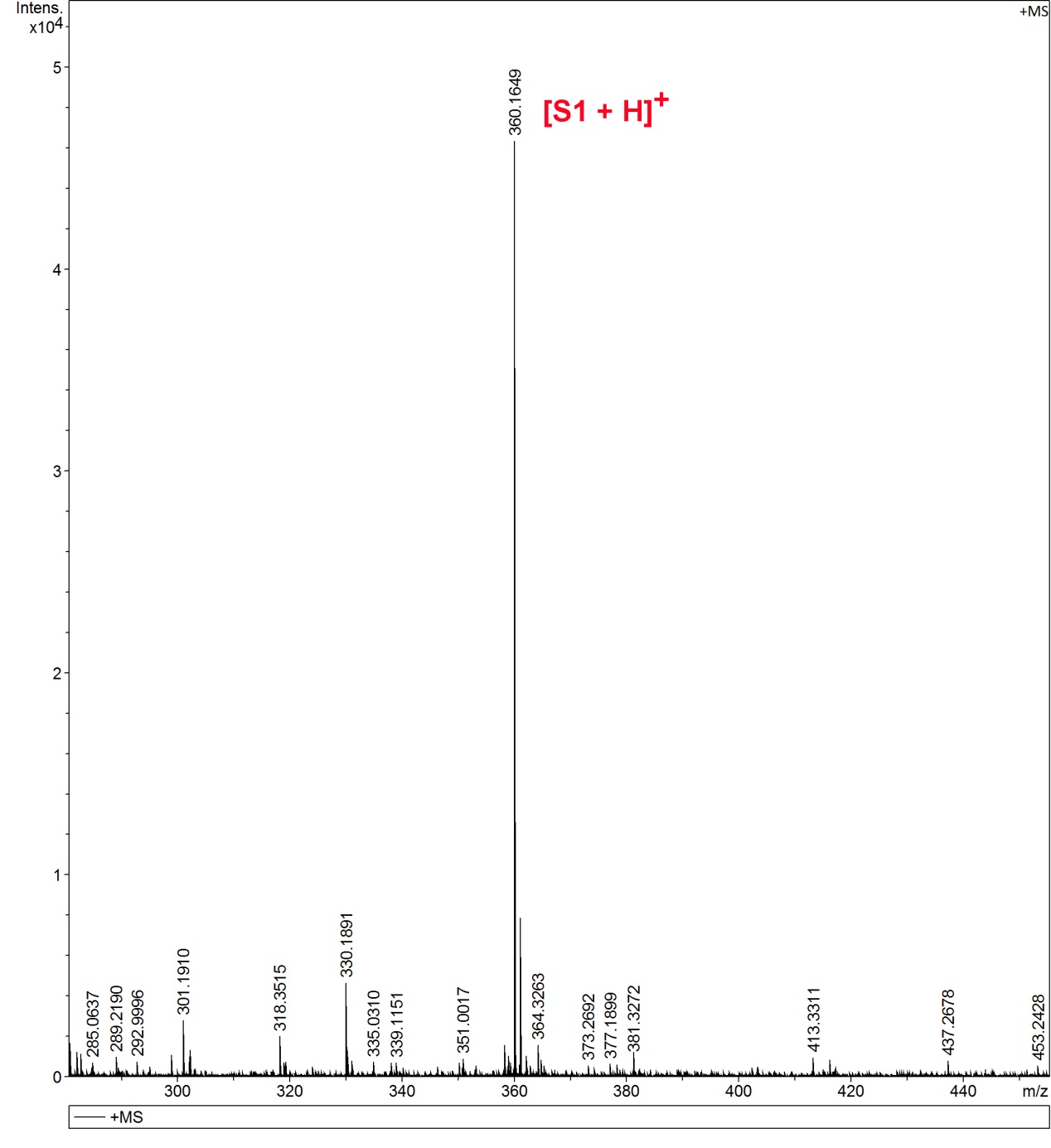 Figure S2. ESI-MS spectrum of S1, calc. for C19H14N5O3 , 360.1097, found: 360.1649. 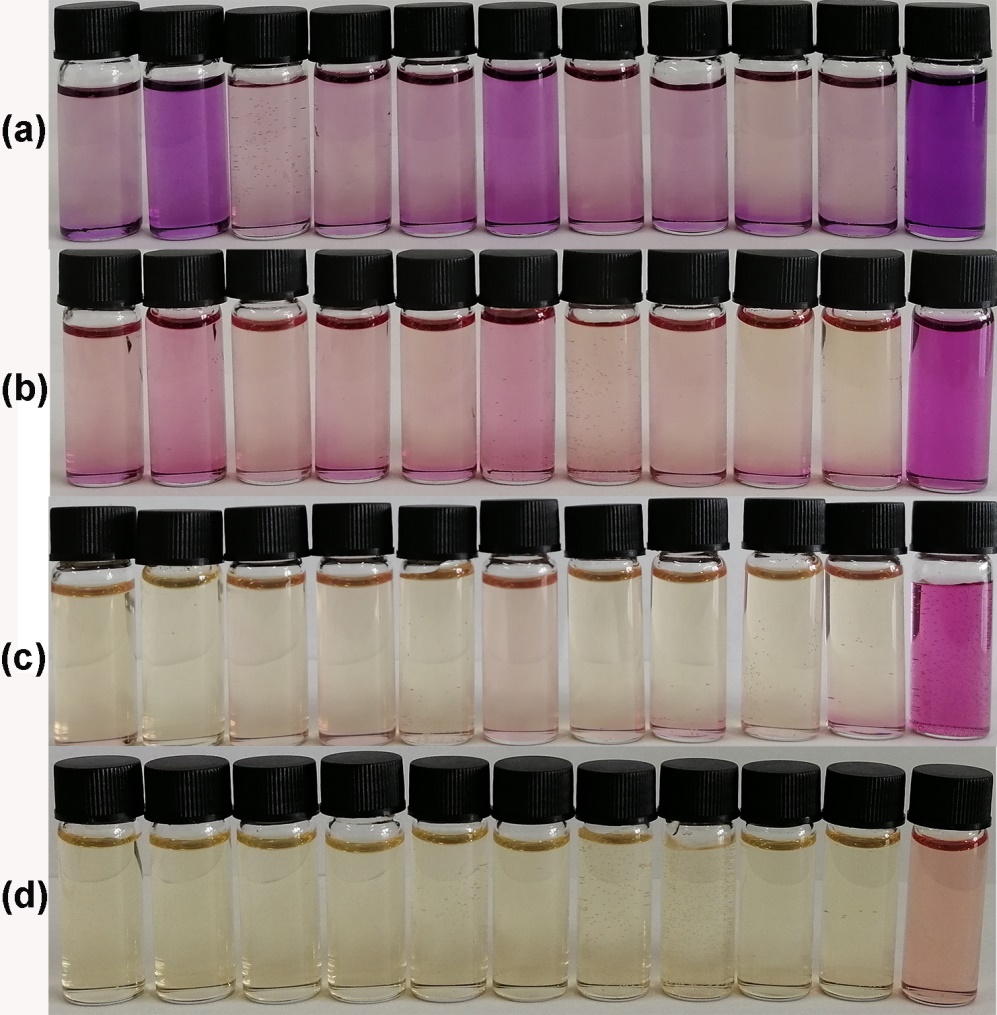 Figure S3. Visual color changes of S1 (20 μM) in (a) HEPES–DMSO (1:9, V/V, pH = 7.0); (b) HEPES–DMSO (2:8, V/V, pH = 7.0); (c) HEPES–DMSO (3:7, V/V, pH = 7.0); (d) HEPES–DMSO (1:1, V/V, pH = 7.0) (v/v) after addition of 10 equiv. corresponding anions (F−, Cl−, Br−, I−, AcO−, H2PO4−, ClO4−, HSO4−, SCN− and CN−, respectively).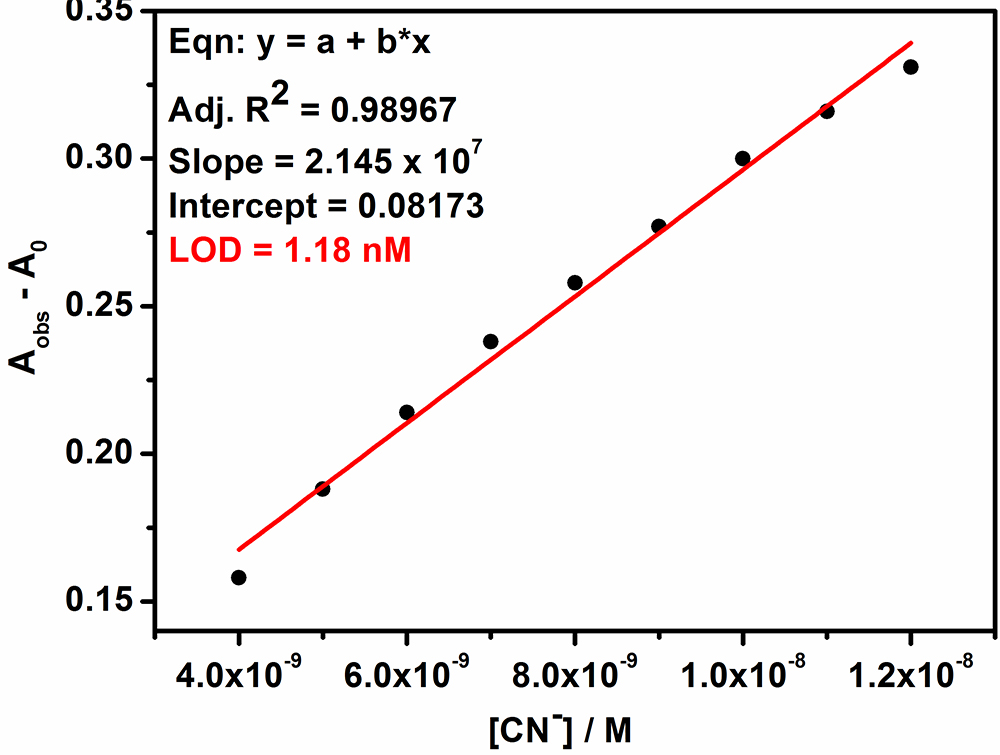 Figure S4. Linear plot of S1 (20 μM) against CN− ( 0 – 1.2 × 10-8 M) in HEPES–DMSO (1:9, V/V, pH = 7.0) for calculating detection limit of CN−. SD =   = 0.008412 LOD = 3 × SD / Slope = 3 × 0.008412/ (2.145 × 107) = 1.18 × 10-9 M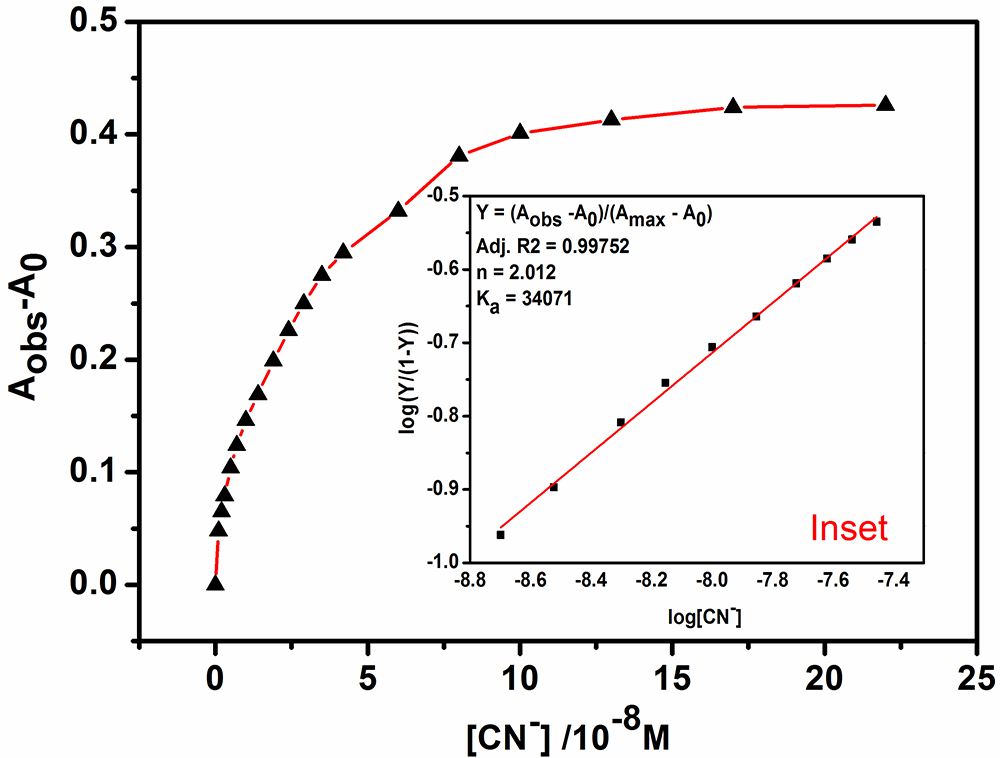 Figure S5. The resulting titration curve of S1 with CN− in HEPES–DMSO (2:8, V/V, pH = 7.0) (Inset: the result of the Hill plot analysis)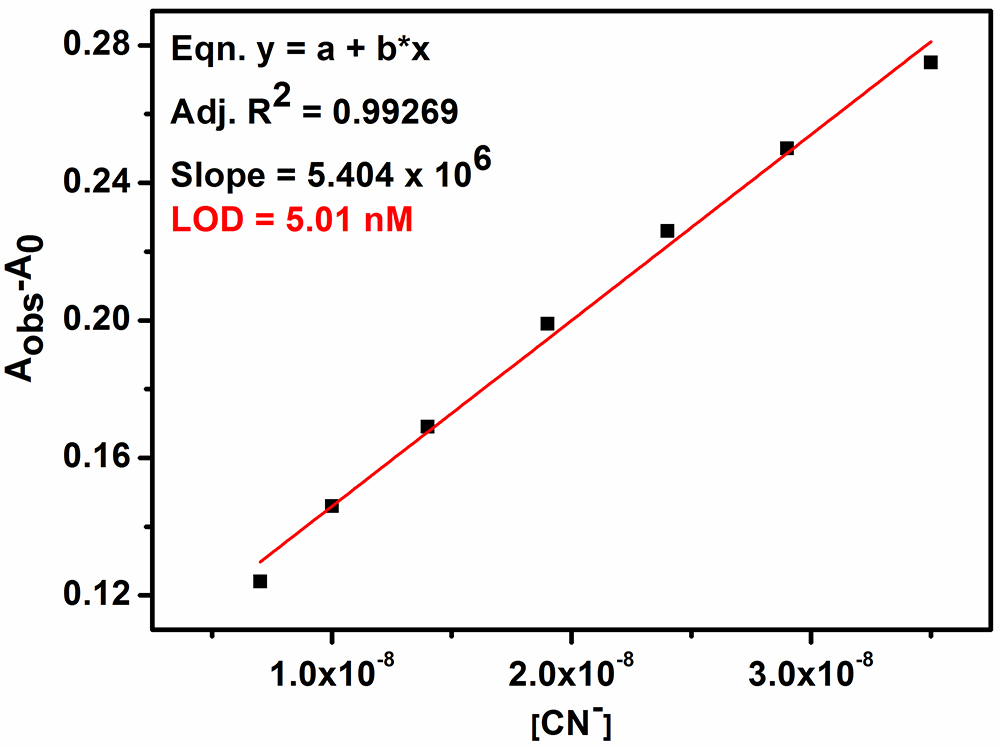 Figure S6. Linear plot of S1 (20 μM) against CN− ( 0 – 3.5 × 10-8 M) in HEPES–DMSO (2:8, V/V, pH = 7.0) for calculating detection limit of CN−. SD =   = 0.009018 LOD = 3 × SD / Slope = 3 × 0.009018/ (5.404 × 106) = 5.01 × 10-9 M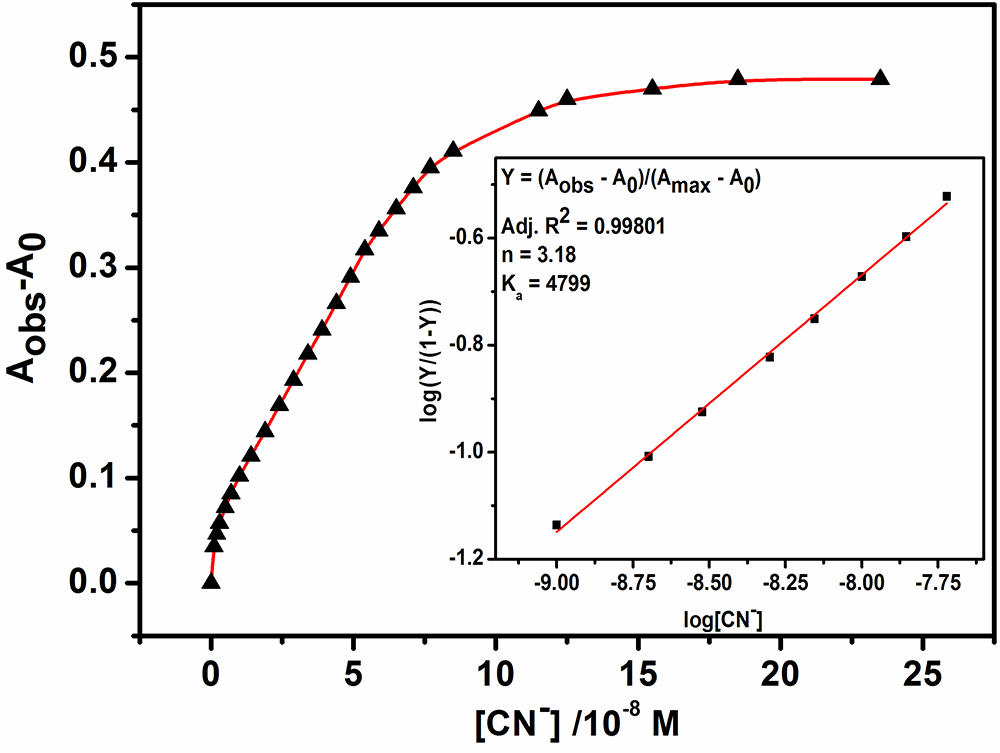 Figure S7. The resulting titration curve of S1 with CN− in HEPES–DMSO (3:7, V/V, pH = 7.0) (Inset: the result of the Hill plot analysis)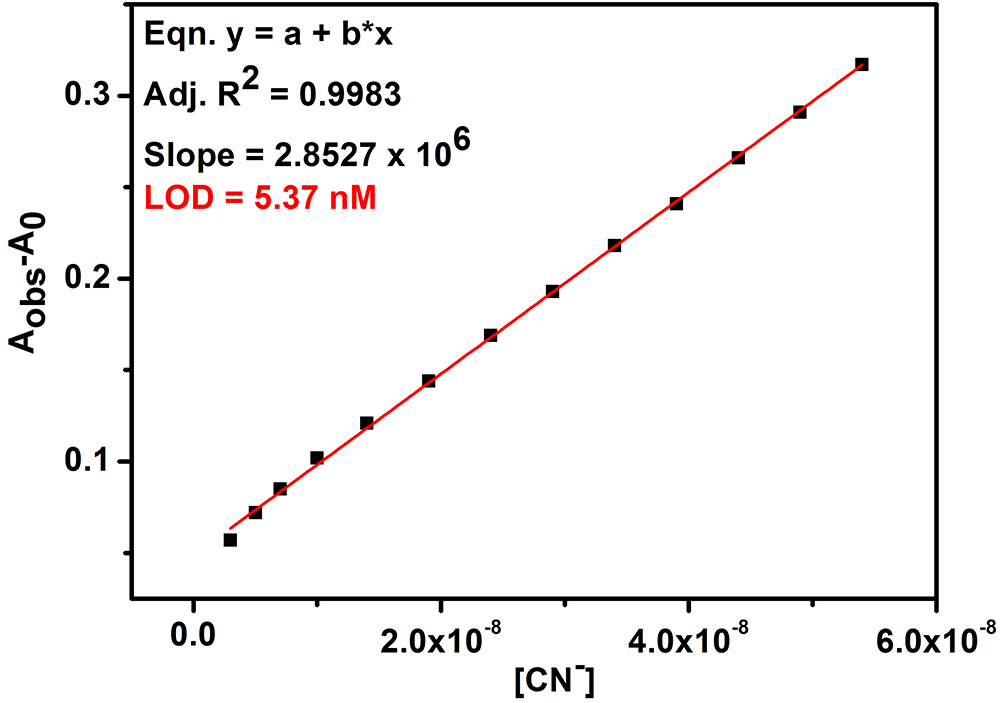 Figure S8. Linear plot of S1 (20 μM) against CN− ( 0 – 5.4 × 10-8 M) in HEPES–DMSO (3:7, V/V, pH = 7.0) for calculating detection limit of CN−. SD =   = 0.005106 LOD = 3 × SD / Slope = 3 × 0.005106/ (2.8527 × 106 ) = 5.37 × 10-9 M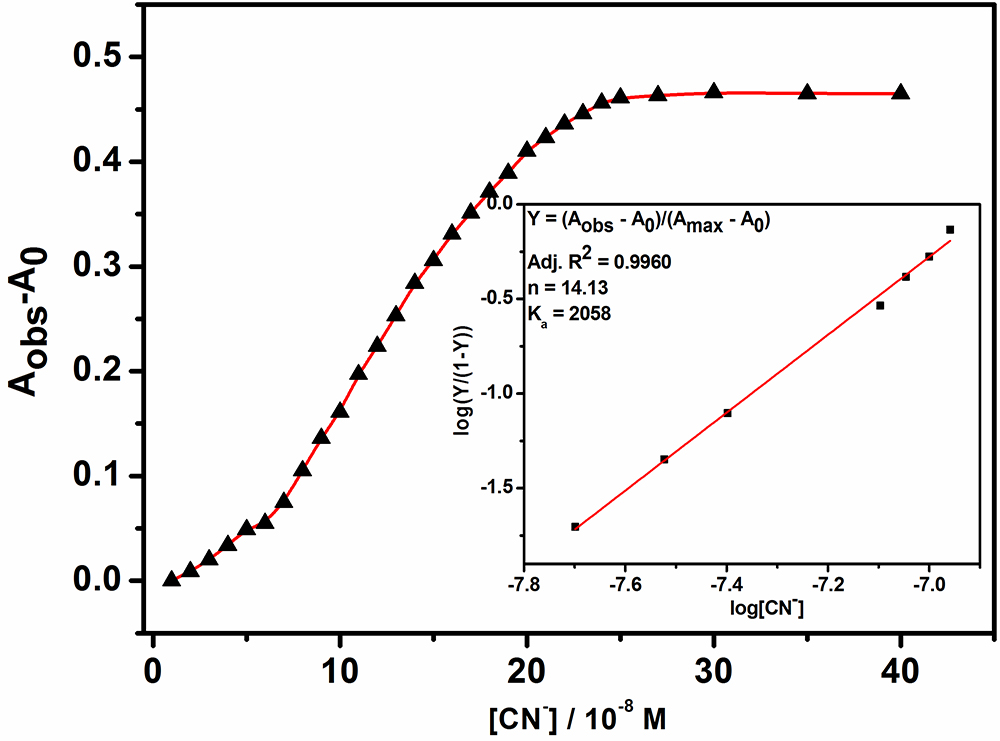 Figure S9. The resulting titration curve of S1 with CN− in HEPES–DMSO (4:6, V/V, pH = 7.0) (Inset: the result of the Hill plot analysis).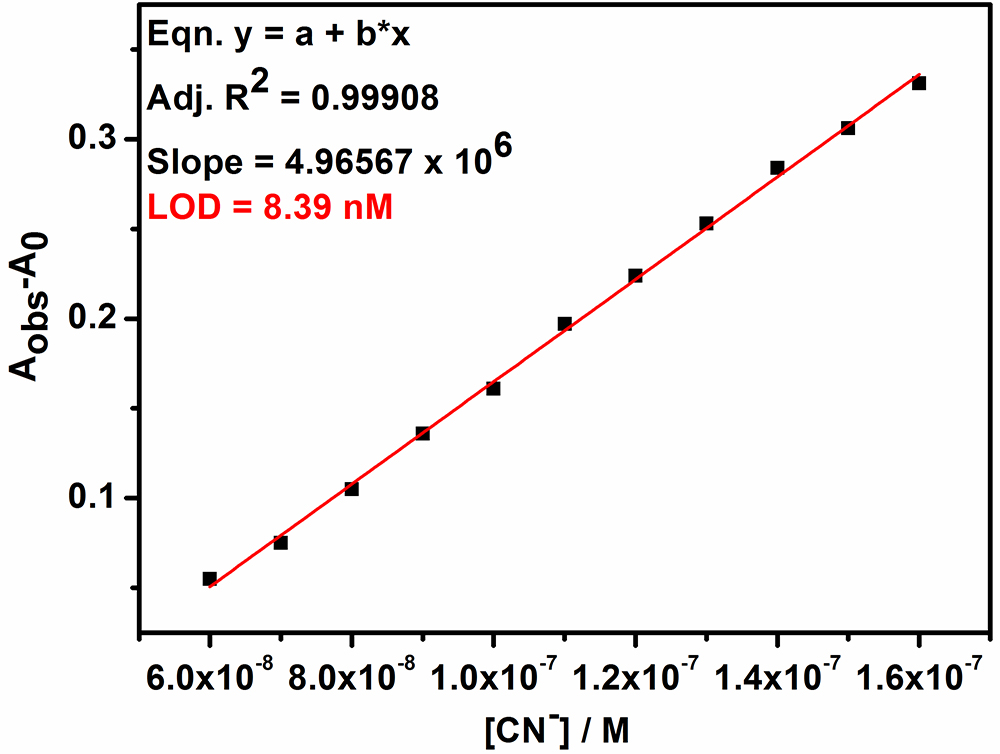 Figure S10. Linear plot of S1 (20 μM) against CN− ( 0 – 5.4 × 10-8 M) in HEPES–DMSO (4:6, V/V, pH = 7.0) for calculating detection limit of CN−.SD =   = 0.013895 LOD = 3 × SD / Slope = 3 × 0.013895/ (4.96567 × 106) = 8.39 × 10-9 M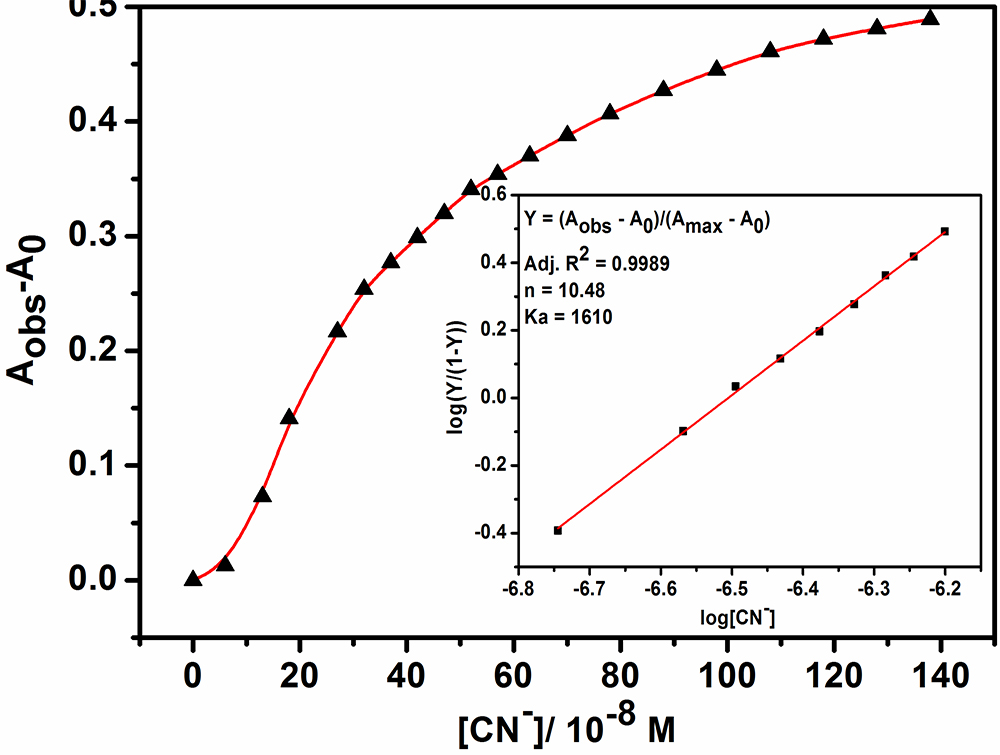 Figure S11. The resulting titration curve of S1 with CN− in HEPES–DMSO (1:1, V/V, pH = 7.0) (Inset: the result of the Hill plot analysis).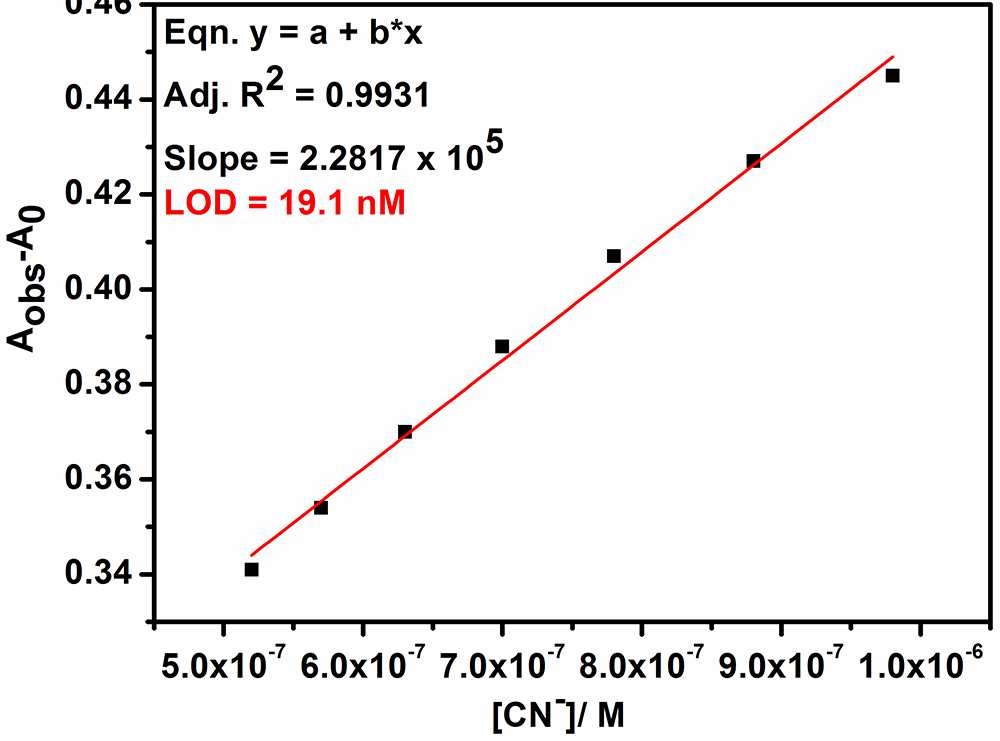 Figure S12. Linear plot of S1 (20 μM) against CN− ( 0 – 5.4 × 10-8 M) in HEPES–DMSO (1:1, V/V, pH = 7.0) for calculating detection limit of CN−.SD =   = 0.00145LOD = 3 × SD / Slope = 3 × 0.00145/ (2.2817 × 105) = 19.1 × 10-9 M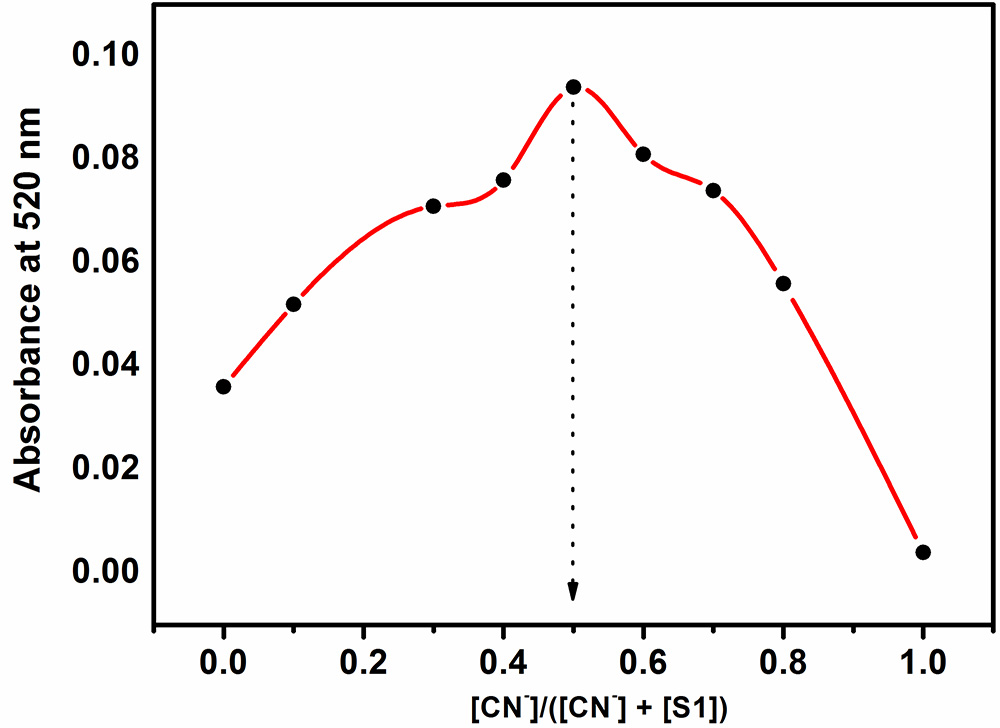 Figure S13. Jobs’ plot of S1 with CN- ([S1 + CN−] = 20 μM) in HEPES–DMSO (4:6, V/V, pH = 7.0) shows 1:1 stoichiometry. 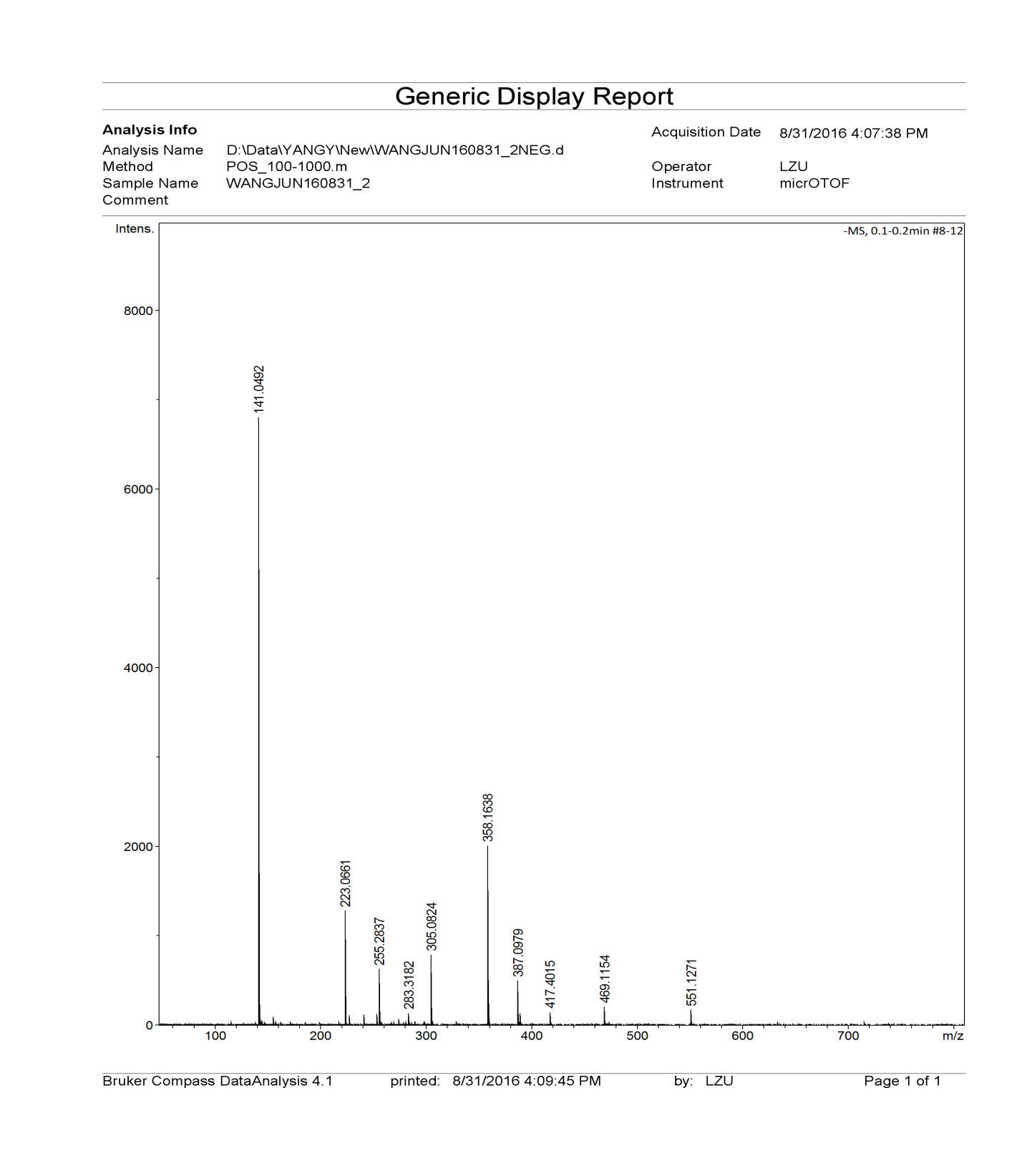 Figure S14. ESI-MS spectrum of S1 after the addtion of excess of CN− (m/z: calcd for C19H12N5O3 : 358.0940 [S1 - H+]-; found: 358.1638).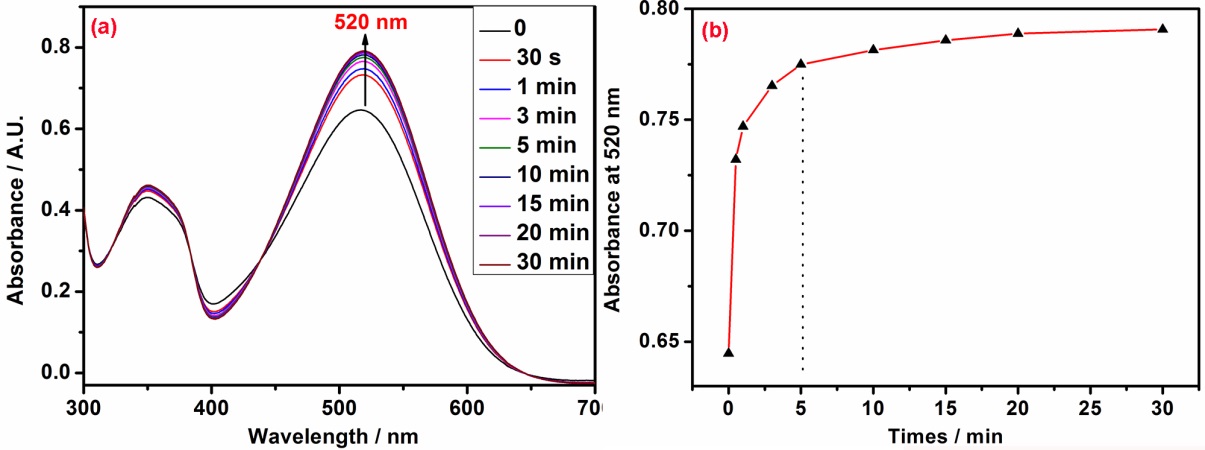 Figure S15. Effect of time (from 0 to 30 minutes) on the UV-vis spectra (a) and on the absorbance at 520 nm (b) for S1 (20 μM) in HEPES–DMSO (4:6, V/V, pH = 7.0) (V/V) solution after addtion of 10 equiv. CN−.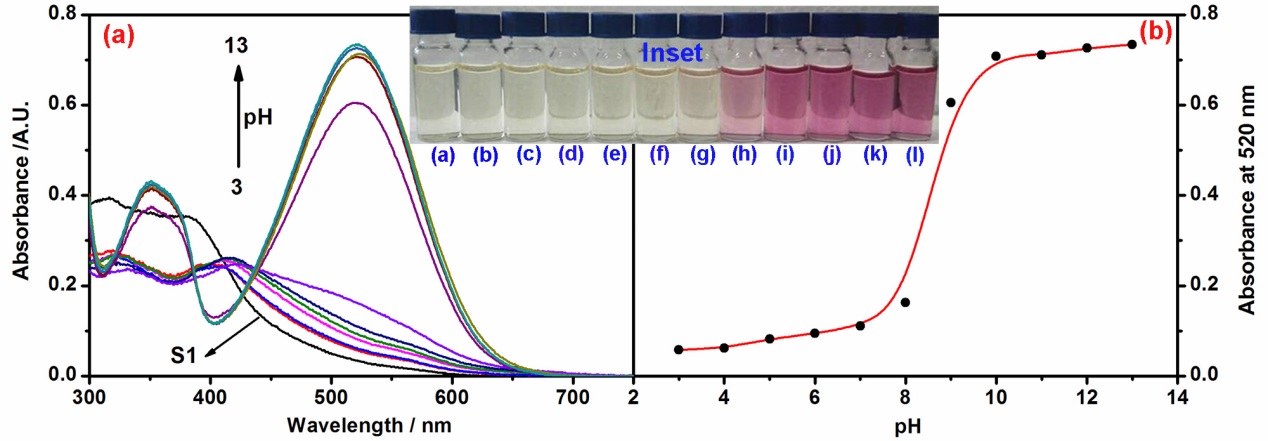 Figure S16. (a) Effect of pH (from 3 to13) on the UV-vis spectra for S1 (20 μM) in 40% H2O-60% DMSO (V/V) solution, pH values were controlled by the HEPES solution; (b) the change curve of S1 with different pH values (Inset: color change of S1 at different pH values, (a) S1 only, from (b) to (l) pH value is 3 to 13, respectively).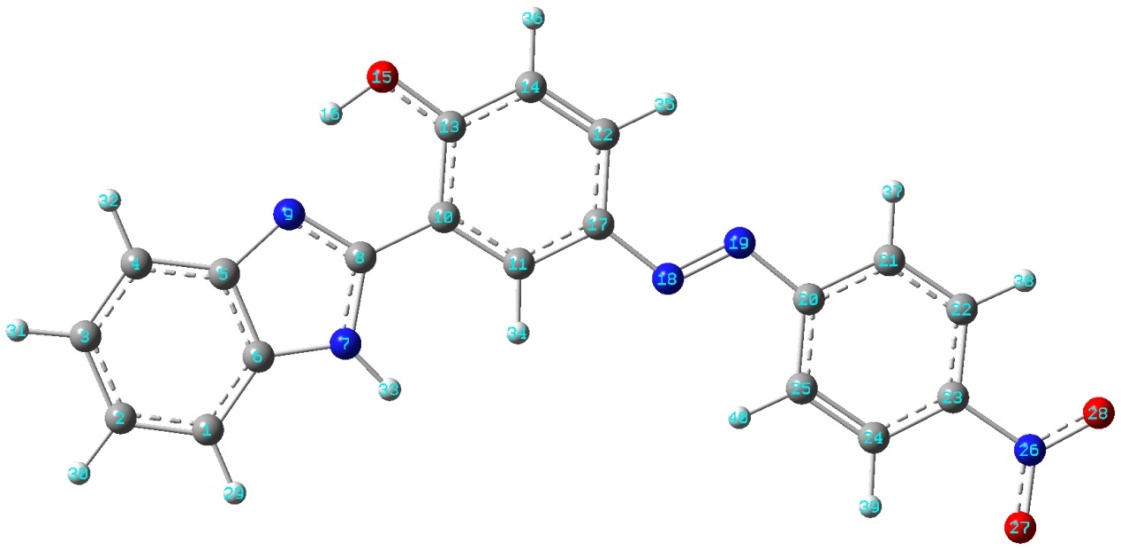 Figure S17. Labels of C, H, O, N atoms in optimized structure of S1.Table S1 representative interatomic distanceTable S2 Correlative calculation results of different speciesa: ΔE = Δ(LUMO-HOMO)Reference[1] Balamurugan, G.; Velmathi, S. Anal. Methods 2016, 8, 1705-1710.No.ContentPagesS11H NMR spectrum of S12S2ESI-MS spectrum of S13S3Visual color changes of S1 in different HEPES–DMSO buffer solutions4S4Linear plot of S1 (20 μM) against CN− in HEPES–DMSO (1:9, V/V, pH = 7.0) for calculating detection limit of CN−.5S5The resulting titration curve of S1 with CN− in HEPES–DMSO (2:8, V/V, pH = 7.0) (Inset: the result of the Hill plot analysis)6S6Linear plot of S1 (20 μM) against CN− in HEPES–DMSO (2:8, V/V, pH = 7.0) for calculating detection limit of CN−.7S7The resulting titration curve of S1 with CN− in HEPES–DMSO (3:7, V/V, pH = 7.0) (Inset: the result of the Hill plot analysis)8S8Linear plot of S1 (20 μM) against CN− in HEPES–DMSO (3:7, V/V, pH = 7.0) for calculating detection limit of CN−.9S9The resulting titration curve of S1 with CN− in HEPES–DMSO (4:6, V/V, pH = 7.0) (Inset: the result of the Hill plot analysis).10S10Linear plot of S1 (20 μM) against CN− in HEPES–DMSO (4:6, V/V, pH = 7.0) for calculating detection limit of CN−.11S11The resulting titration curve of S1 with CN− in HEPES–DMSO (1:1, V/V, pH = 7.0) (Inset: the result of the Hill plot analysis).12S12Linear plot of S1 (20 μM) against CN− in HEPES–DMSO (1:1, V/V, pH = 7.0) for calculating detection limit of CN−.13S13Jobs’ plot of S1 with CN-.14S14ESI-MS spectrum of S1 after the addtion of excess of CN−.15S15Effect of time (from 0 to 30 minutes) on the UV-vis spectra.16S16Effect of pH (from 3 to13) on the UV-vis spectra for S1 (20 μM).17S17Labels of C, H, O, N atoms in optimized structure of S1.18Table S1Representative interatomic distance.18Table S1Correlative calculation results of different species.18SNO15-H16C13-O15C8-C10C8-N9C8-N7C8-N9N7-H33H16-N9S10.99801.32961.45611.32341.37441.42401.00631.7020SNEHGSHOMOLUMOΔEaΔEaunitsa.u.a.u.a.u.cal/(mol‧K)eVeVkJ/moleVCN−-92.8616-92.8583-92.880647.019HCN-93.4356-93.4321-93.454948.043S1-1231.19-1231.17-1231.24156.91-6.24-3.15297.99 3.09 S1-H-1230.67-1230.65-1230.72156.94-2.37-0.12217.01 2.25 